 «Рассмотрено                                                                    Утверждено                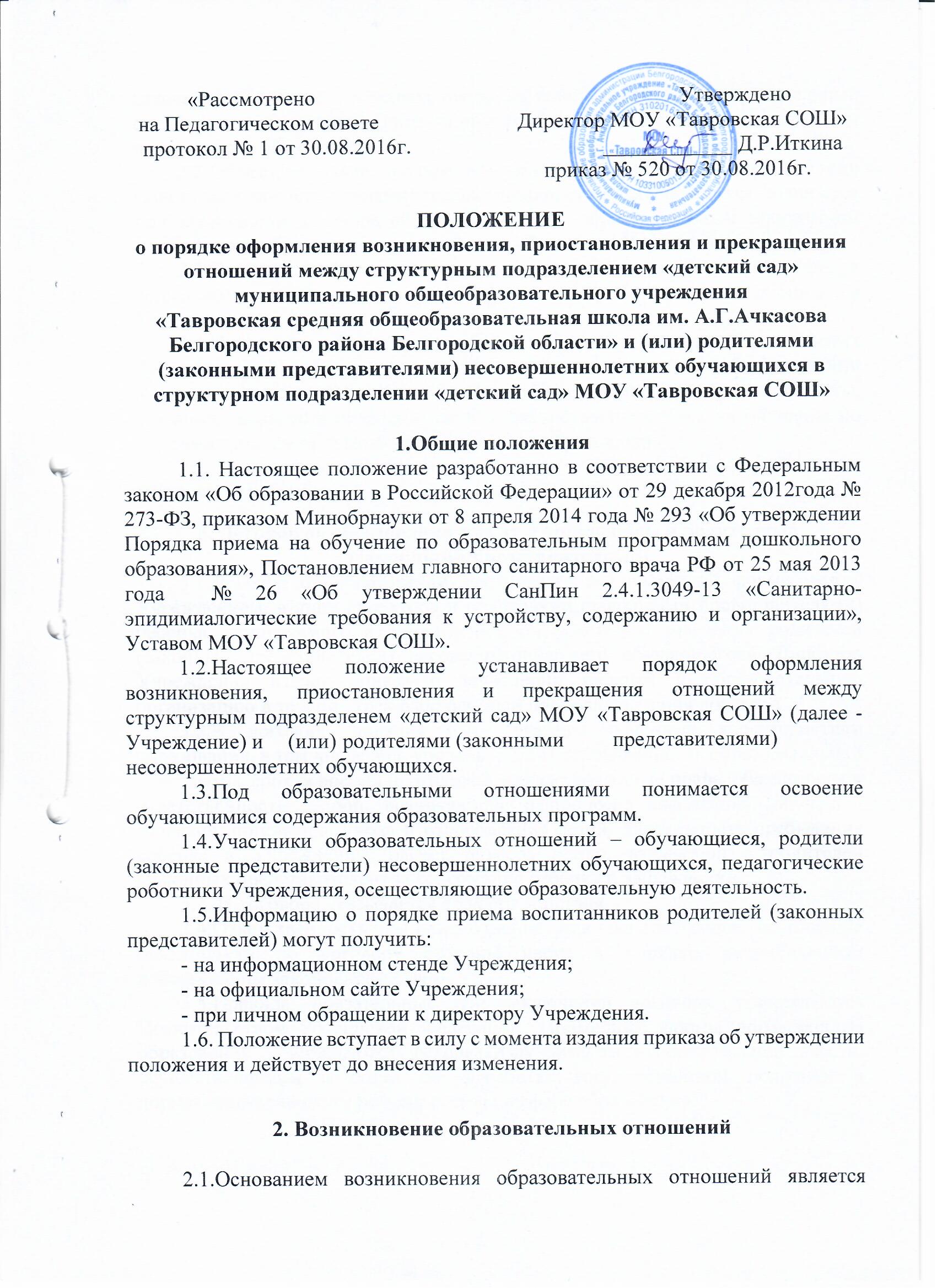 заявление родителей (законных представителей) ребёнка, распорядительный акт Учреждения о приеме лица на обучение по образовательным программам дошкольного образования.	2.2.Образовательные отношения между Учреждением и родителями (законными представителями) несовершеннолетних обучающихся возникают при заключении договора об образовании по образовательным программам дошкольного образования при приёме на обучение в Учреждение.	2.3.Договор заключается между Учреждением, в лице директора, и родителями (законными представителями) ребенка, зачисляемого в Учреждение.	2.4.Права и обязанности обучающегося и родителей (законных представителей) ребёнка, предусмотренные законодательством об образовании и локальными нормативными актами Учреждения, возникают с даты, указанной в распорядительном акте о приеме воспитанника на обучение по образовательным программам дошкольного образования.	2.5. На каждого ребенка с момента приема в образовательное учреждение заводится личное дело.3. Договор об образовании между Учреждением и родителями (законными представителями)	3.1.Договор об образовании заключается в письменной форме между Учреждением, в лице директора и родителями (законными представителями) ребенка, зачисляемого в Учреждение, на основании заявления родителей (законных представителей) несовершеннолетнего обучающегося. Директор Учреждения издает приказ о зачислении ребенка в образовательную организацию в течение трех рабочих дней после заключения договора. 	3.2.В договоре должны быть указаны основные характеристики образования, в том числе вид, уровень и (или) направленность образовательной программы, срок освоения программы, а также взаимные права, обязанности и ответственность сторон, возникающие в процессе воспитания, обучения, развития, присмотра, ухода и оздоровления детей, длительность пребывания ребёнка в Учреждении, расчет размера платы, взимаемой с родителей (законных представителей) за содержание ребёнка в Учреждении. 	3.3. В договоре указывается срок его действия.	3.4.Ответственность за неисполнение или ненадлежащее исполнение обязательств по договору стороны несут в порядке, установленном действующим законодательством.	3.5.Правила, обязательные при заключении договора, утверждаются Правительством Российской Федерации. Примерные формы договоров об образовании утверждаются федеральным органом исполнительной власти, осуществляющим функции по выработке государственной политики и нормативно-правовому регулированию в сфере образования.4. Приостановление отношений	4.1. Отношения могут быть временно приостановлены в случае: 	- болезни воспитанника; 	- санаторно-курортного лечения воспитанника; 	- отпуска родителей (законных представителей)	- карантина в Учреждении; 	- ремонта в Учреждении; 	- нарушения температурного режима в Учреждении.  	4.2. Приостановление отношений по инициативе родителей (законных представителей) возникают на основании их заявления (приложение 1). 	4.3. Приостановление отношений по инициативе Учреждения возникают на основании распорядительного акта (приказа) директора Учреждения.5 . Изменение образовательных отношений	5.1. Образовательные отношения изменяются в случае изменения условий получения обучающимися образования по образовательным программам дошкольного образования или дополнительным образовательным программам, повлекшего за собой изменение взаимных прав и обязанностей обучающегося и Учреждения.	5.2. Образовательные отношения могут быть изменены как по инициативе родителей (законных представителей) несовершеннолетнего обучающегося по заявлению в письменной форме, так и по инициативе Учреждения. Все изменения вносятся в договор об образовании путем заключения дополнительного соглашения.	 5.3. Изменения, внесенные в договор, вступают в силу после издания распорядительного акта (приказа) директора об изменении образовательных отношений.6. Прекращение образовательных отношений	6.1.	Образовательные отношения прекращаются:	- в связи с получением дошкольного образования (завершением обучения);	-досрочно по основаниям, установленным законодательством об образовании.	6.2.Образовательные отношения могут быть прекращены досрочно на основании, установленным п.2.ст.68 Федерального Закона от 29 декабря 2012 года № 273- ФЗ «Об образовании в Российской Федерации»:	- по инициативе родителей (законных представителей) обучающегося, в том числе в случае перевода обучающегося для продолжения освоения образовательной программы в другое Учреждение;	- по обстоятельствам, не зависящим от воли обучающегося и родителей (законных представителей) обучающегося и Учреждения, в том числе в случаях ликвидации Учреждения, аннулирования лицензии на осуществление образовательной деятельности.	6.3.Родители (законные представители) вправе расторгнуть взаимоотношения лишь при условии оплаты Учреждению родительской платы за присмотр и уход обучающегося.	6.4. Основанием для прекращения образовательных отношений является распорядительный акт Учреждения об отчислении обучающегося. Права и обязанности обучающегося, предусмотренные законодательством об образовании и локальными нормативными актами Учреждения, прекращаются с даты его отчисления из Учреждения.заявлениеПрошу приостановить образовательные отношения в связи с __________________________________________________________________       __________________________________________________________________                  (причина приостановления образовательных отношений)___________________________________________________________________с «_____»   _________20____г.  по «______»  _____________ 20____г.__________________                                        «____»_________________20___г             (подпись)Приложение 1Директору МОУ «Тавровская СОШ» Иткиной Д.Р._________________________________________(Ф.И.О. родителей, законных представителей)_________________________________________                       (Ф.И.О. воспитанника)